Standard Operating Procedure               Perchloric Acid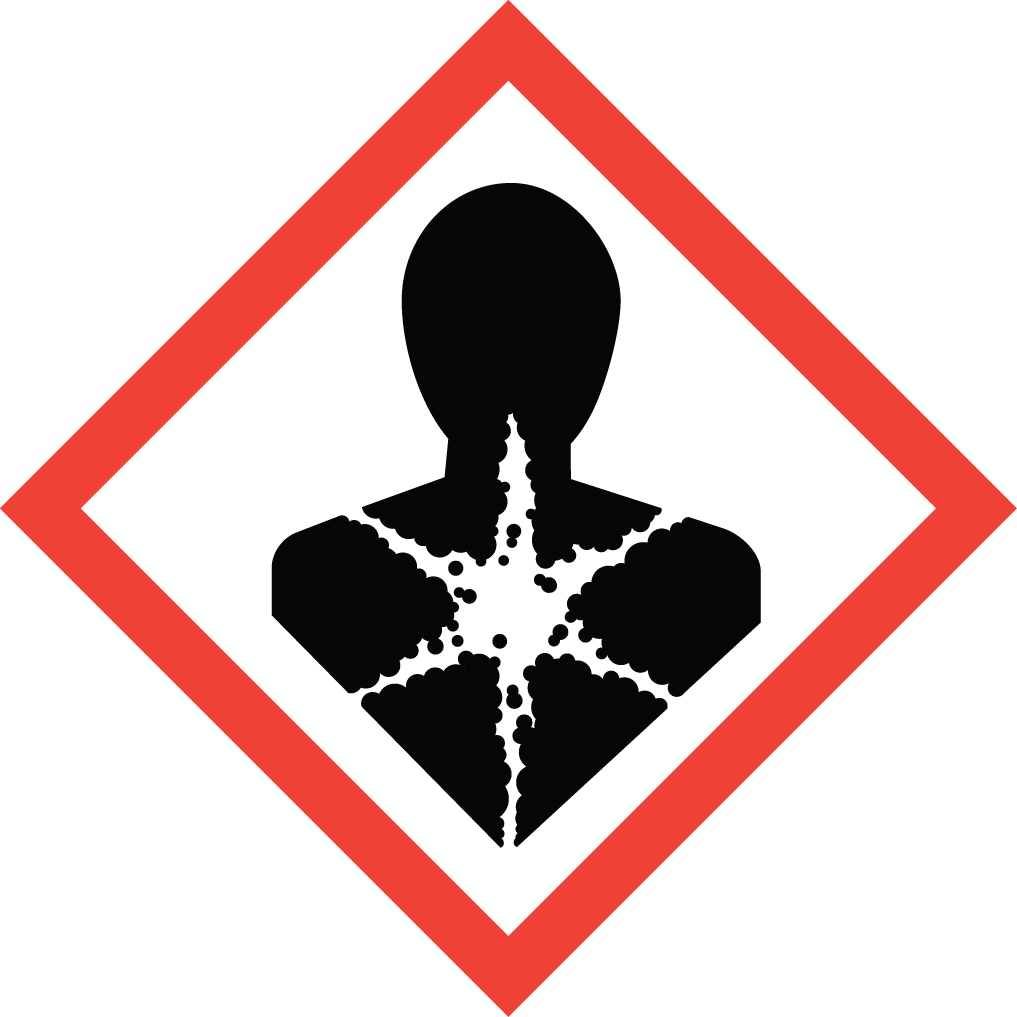 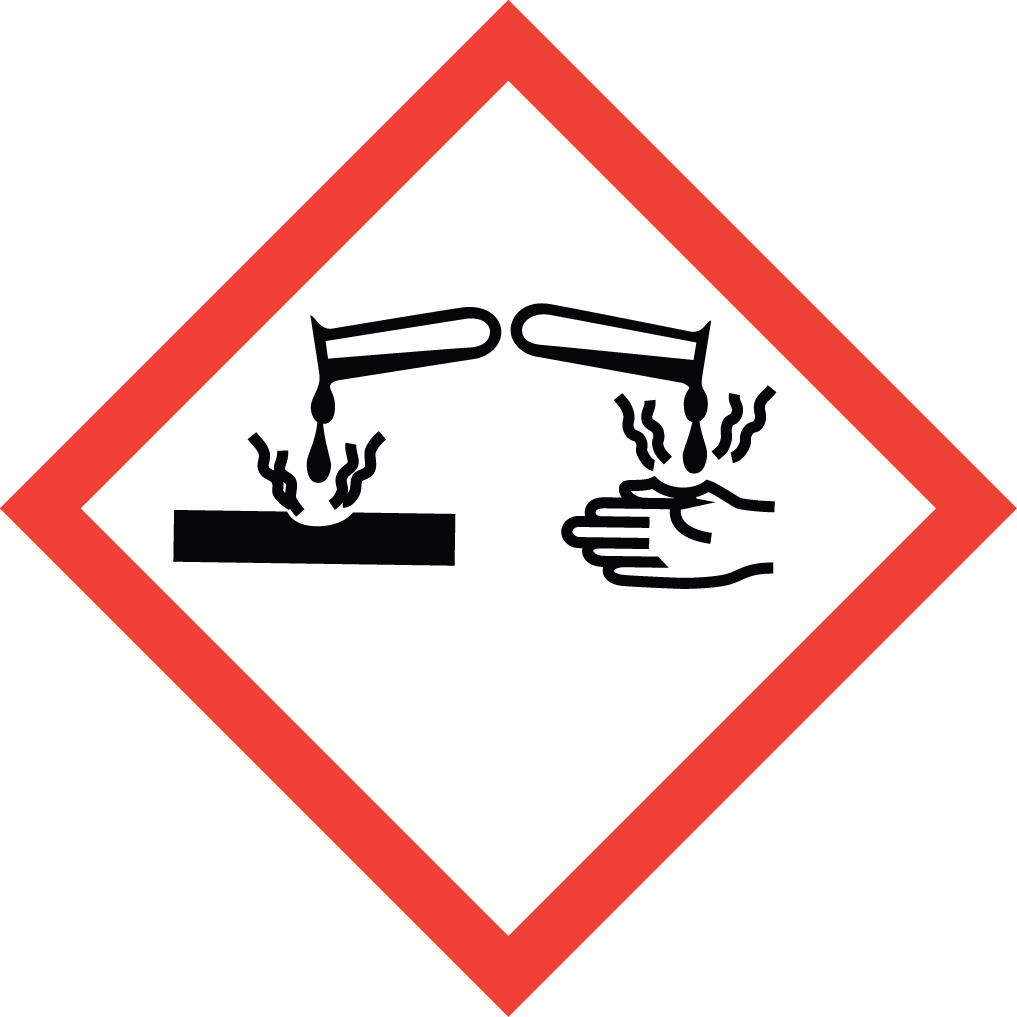 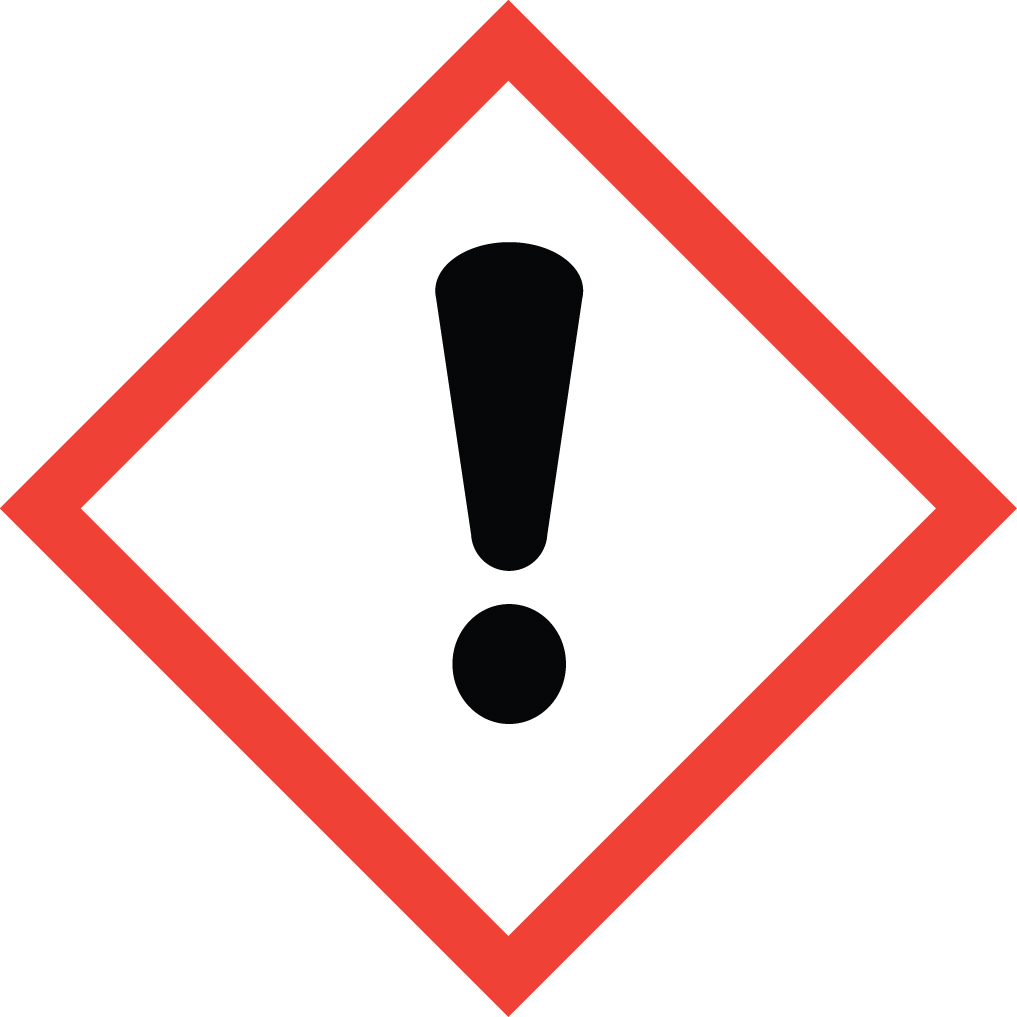 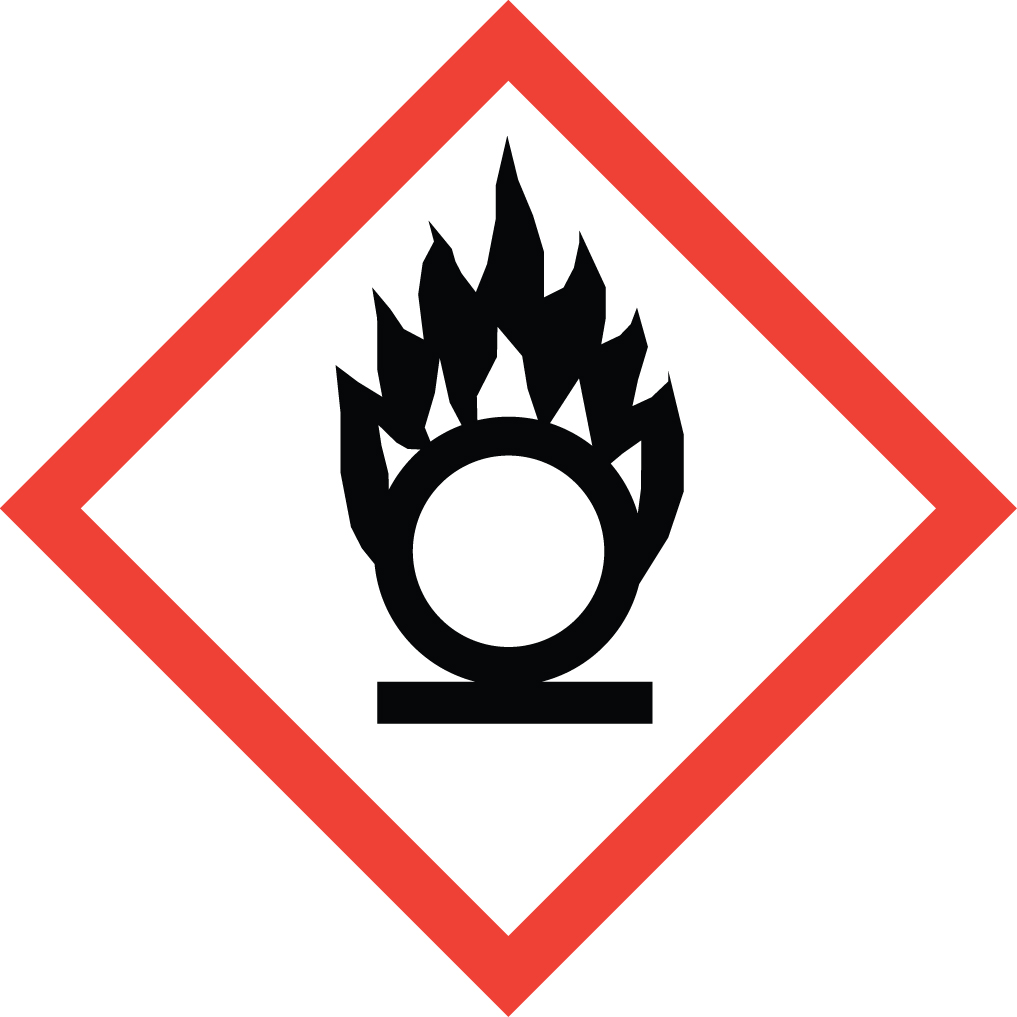 OverviewExplosion Hazard!  Perchloric acid is a colorless liquid often used as strong Brønsted-Lowry acid, being comparable in strength to sulfuric acid.  It is a powerful oxidizer, but its aqueous solutions up to 72% are remarkably inert, only showing strong acid properties and no other oxidizing properties at room temperature.  Upon heating, aqueous solutions below 72% do become very strongly oxidizing and can react violently or explode if not handled carefully.  At concentration above 85% (anhydrous), perchloric acid is very unstable and can explode upon contact with organic material.  Many heavy metal perchlorates and organic perchlorate salts are extremely sensitive explosives.  Mixtures of perchlorates with many oxidizable substances are explosive.  Perchloric acid fumes can accumulate on ductwork and equipment.  This residue is unstable and extremely dangerous.  Great care must be taken to ensure that all perchloric acid fumes are trapped and not allowed to escape into fume hood ductwork.Special Handling and Storage ConcernsPersonal Protective EquipmentTraditional white lab coat.Nitrile or chloroprene gloves are adequate for possible incidental exposure.  Thicker (0.3 mm) butyl rubber gloves if large splashes or immersion are possible.ANSI Z87.1-compliant safety goggles, or safety goggles and a face shield is a splash hazard is present.Special Storage RequirementsStore in secondary containment and below eye level, preferably in a corrosives cabinet.  Segregate from combustible material, active metals (sodium, potassium, magnesium, etc.) bases and all organic material.Engineering ControlsIf there is any risk of perchloric acid fumes escaping the experimental apparatus, a specially designed and dedicated perchloric acid fume hood with a wash-down system must be used.  Failure to do so can result in the buildup of explosive metal perchlorates in the ductwork.    EH&S must be contacted if any procedure involving heating of perchloric acid is planned for a standard fume hood.  An eye wash/safety shower unit must be within a 10 second walk (about 35 feet) from where any corrosives are being handled, with only a single intervening door, opening in the direction of travel.Special Handling ConsiderationsDo not store organic materials in the fume hood where perchloric acid is used.When forming solutions/dilutions, to avoid serious splatter risk add the corrosive to water, and never the reverse.DecontaminationStandard measures apply.Waste ManagementPerchloric acid waste must be segregated from organic or reducing agent waste.  Best practice is to store perchloric acid containing waste streams in dedicated containers segregated from all other waste streams. Reduce in-lab storage time by selecting small (<1L) containers that are filled and removed from the laboratory promptly.First Aid and EmergenciesSpillDo not neutralize, as many perchlorate salts are explosive.  FireStandard firefighting measures apply.Personnel ExposureStandard measures apply.  Pay extra attention to flushing affected skin/eyes with water for a full 15 minutes using an eyewash/safety shower unit.Laboratory Specific InformationPrior Approval Required  NO  YES (describe):Designated Area  Entire Laboratory Area  Other (describe):Experimental Conditions of UseTemperature Range:Pressure Range:Scale Range:Other Relevant Details: